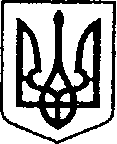 УКРАЇНАЧЕРНІГІВСЬКА ОБЛАСТЬН І Ж И Н С Ь К А    М І С Ь К А    Р А Д А____ сесія VIII скликанняР І Ш Е Н Н Явід _______________ 2020 р.		м. Ніжин	                  №  ______    /2020«Про створення органу приватизації державного ( комунального) житловогофонду розташованого на території  Ніжинської територіальної громади, затвердження його персонального складута Положення про орган приватизації державного ( комунального) житловогофонду розташованого на території  Ніжинської територіальної громади»         Відповідно до ст.ст. 25, 26, 42, 60  Закону України  «Про місцеве самоврядування в Україні», Законів України «Про приватизацію державного житлового фонду», «Про забезпечення реалізації житлових прав мешканців гуртожитків»,  Положення про порядок передачі квартир (будинків), жилих приміщень у гуртожитках у власність громадян затвердженого Наказом Міністерства з питань житлово-комунального господарства України від 16.12.2009 р. №396 та з метою безоплатної передачі громадянам у власність займаних квартир (будинків), жилих приміщень у гуртожитках, шляхом приватизації, які являються комунальною власністю Ніжинської територіальної громади, Регламенту Ніжинської міської ради Чернігівської області, затвердженого рішенням сесії  VІІІ скликання Ніжинської міської ради Чернігівської області від 27.11.2020 року  № 3-2/2020, Ніжинська міська рада вирішила:        1. Утворити орган приватизації державного (комунального) житлового фонду розташованого на території Ніжинської територіальної громади у складі:        -  Смага С.С.  - заступник міського голови з питань діяльності виконавчих органів ради, керівник органу приватизації;        - Лях О.М. - начальник відділу квартирного обліку, приватизації житла та ведення реєстру територіальної громади виконавчого комітету Ніжинської міської ради, заступник керівника органу приватизації.       - Барабанова Л.П. - головний спеціаліст відділу квартирного обліку, приватизації житла та ведення реєстру територіальної громади виконавчого комітету Ніжинської міської ради, секретар органу приватизації;       Члени органу приватизації:      - Салогуб В.В. - керуючий справами виконавчого комітету Ніжинської        міської ради;     - Рашко А.М. - головний спеціаліст відділу юридично - кадрового забезпечення виконавчого комітету Ніжинської міської ради;       2. Затвердити Положення про орган приватизації державного (комунального) житлового фонду розташованого на території Ніжинської територіальної громади ( додаток 1);      3. Делегувати комунальному підприємству «Ніжинське міжміське бюро технічної інвентаризації» виконання функцій щодо оформлення  та видачі свідоцтв про право власності на приватизоване житло.       4. Орган приватизації при оформленні необхідних документів користується печаткою виконавчого комітету Ніжинської міської ради.      5.  Рішення Ніжинської міської ради від 26.02.2015 року № 26-65/2015 «Про створення органу приватизації житлового фонду комунальної власності м.Ніжина та затвердження Положення  про орган приватизації» та рішення від 28.02.2028 року №19-36/2018 «Про внесення змін до п.1 рішення Ніжинської міської ради  Чернігівської області VІ скликання № 26-65/2015                                від 26.02.2015 р. «Про створення органу приватизації житлового фонду комунальної власності м.Ніжина та затвердження Положення про орган приватизації» зі змінами внесеними рішенням Ніжинської міської ради   №12-7/2016 від 02.02.2016 р. «Про внесення змін до рішення Ніжинської міської ради Чернігівської області  VІ скликання № 26-65/2015 від 26.02.2015 р.» визнати   такими, що втратили чинність.     6. Начальнику відділу квартирного обліку та приватизації житла                     Лях О.М. забезпечити опублікування даного рішення на офіційному сайті Ніжинської міської ради протягом п'яти робочих днів з дня його прийняття.     7. Контроль за виконанням даного рішення покласти на постійну депутатську комісію Ніжинської міської ради  з питань житлово -комунального господарства, транспорту і зв’язку та енергозбереження (голова комісії -      Дегтяренко В. М.).Міський голова					                            О.М. Кодола                                                                                             Додаток 1	                                                                                          Затверджено	Рішенням Ніжинської  міської ради	VІІІ скликання  від  _______  2020 року 	                              № _______________	      Положення 	   Про орган приватизації державного (комунального) житлового               фонду розташованого на території Ніжинської територіальної громади        Положення розроблене відповідно до вимог Законів України                              «Про приватизацію державного житлового фонду», «Про забезпечення реалізації житлових прав мешканців гуртожитків» та  Положення про порядок передачі квартир (будинків), жилих приміщень у гуртожитках у власність громадян затвердженого Наказом Міністерства з питань житлово-комунального господарства України від 16.12.2009 р. №396 і визначає правові основи, повноваження, порядок діяльності органу приватизації та порядок передачі квартир ( будинків), кімнат у гуртожитках у власність громадян.	          1.Загальні положення, склад  і порядок роботи        1.1. Орган приватизації державного (комунального) житлового  фонду розташованого на території Ніжинської територіальної громади (надалі - орган приватизації)  є уповноваженим органом, утвореним при виконавчому комітеті Ніжинською міською радою з метою розгляду питань щодо передачі у власність громадян квартир у багатоповерхових будинках та одноквартирних будинків, жилих приміщень у гуртожитках, які використовуються громадянами на підставі договору найму у спосіб та на умовах, визначених Законами України «Про приватизацію державного житлового фонду», «Про забезпечення реалізації житлових прав мешканців гуртожитків» та Положення про порядок передачі квартир (будинків), жилих приміщень у гуртожитках у власність громадян, затвердженого Наказом Міністерства з питань житлово-комунального господарства України від 16.12.2009 р. №396        1.2. Орган приватизації є колегіальним органом, що діє на громадських засадах, кількісний і персональний склад якого затверджується рішенням Ніжинської міської ради.      Засідання органу приватизації проводиться по мірі надходження заяв, але не рідше одного разу на місяць. Засідання є правомочним, якщо на ньому присутні 2/3 членів загального складу. Рішення приймається простою більшістю голосів.       1.3. Передача квартир (будинків) та  жилих приміщень у гуртожитках у власність громадян, здійснюється на підставі рішення органу приватизації, що приймається не пізніше місяця з дня одержання заяви громадянина.      1.4. Збір, реєстрацію та  підготовку документів про передачу квартир (будинків) та  жилих приміщень у гуртожитках у власність громадян здійснює відділ квартирного обліку,  приватизації житла та ведення реєстру територіальної громади виконавчого комітету Ніжинської міської ради.      1.5. Виготовлення бланків свідоцтв про право власності на приватизоване житло, їх заповнення та видачу свідоцтв здійснює КП «Ніжинське МБТІ».      1.6. Передача займаних квартир (будинків) та  жилих приміщень у гуртожитках у приватну (для одиноких наймачів) та спільну сумісну або часткову) власність здійснюється за письмовою згодою всіх повнолітніх членів сім’ї з обов’язковим визначенням уповноваженого власника квартири (будинку).До членів сім’ї наймача включаються лише громадяни, які постійно зареєстровані та мешкають у квартирі (будинку) або кімнаті гуртожитку, за якими зберігається право на житло.       1.7. Передача житла у власність громадян здійснюється безоплатно, виходячи з розрахунку санітарної норми (21 квадратний метр загальної площі на наймача і кожного члена сім’ї та додатково 10 квадратних метрів на сім’ю).2. Перелік документів і порядок їх оформлення при передачі   житла у власність громадян      2.1 Громадянин, який виявив бажання приватизувати займану ним та членами його сім’ї  на умовах найму квартиру (одноквартирний будинок), жиле приміщення у гуртожитку, звертається до органу приватизації (дані повноваження покладено на відділ квартирного обліку, приватизації житла та ведення реєстру територіальної громади виконавчого комітету Ніжинської міської ради), де отримує необхідну консультацію та бланк заяви. Заяву підписують всі повнолітні члени сім’ї. Згода тимчасово відсутніх членів сім’ї наймача на приватизацію житла підтверджується письмово і додається до заяви.      2.2. При оформленні заяви на приватизацію квартири (будинку), жилої площі у гуртожитку громадянин подає:    - копії документів, що посвідчують  особу та  підтверджують громадянство України  громадянина, який подає заяву, та всіх членів його сім’ї (для осіб, які не досягли 14 років, копії свідоцтв про народження), які проживають разом з ним;   - копії довідок про присвоєння реєстраційного номера та облікової картки платника податку громадянина, який подає заяву, та всіх членів його сім’ї, які проживають разом з ним ( крім випадків, коли через свої релігійні переконання особи відмовилися від прийняття реєстраційного номера облікової картки платника податків та повідомили про це відповідний контролюючий орган і мають відмітку у паспорті);   - копії документів, виданих органами державної реєстрації актів цивільного стану або судом, що підтверджують родинні відносини між членами сім’ї ( свідоцтва про народження, свідоцтва про шлюб, свідоцтва про розірвання шлюбу, яке набрало законної сили, тощо);   - довідки про реєстрацію місця проживання громадянина, який подає заяву та членів його сім’ї, зареєстрованих у квартирі (будинку), жилому приміщенні в гуртожитку, кімнаті у комунальній квартирі;    - оригінал та копію технічного паспорта на житло;    - копію ордера на жиле приміщення або ордера на жилу площу  в гуртожитку;    - для громадян, які зареєстровані у житловому приміщенні після 1993 року    довідку, де вони були зареєстровані  до цього часу і документи про те, чи за попереднім місцем проживання не брали участі у безоплатній приватизації житла;    - копію документа, що підтверджує право на пільгові умови приватизації державного житлового фонду ( при наявності).Громадяни, які проживають у гуртожитках, крім документів, визначених вище , до заяви також додають:         - витяг з Державного реєстру речових прав на нерухоме майно про наявність у власності житла;- копію договору найму житлового приміщення та / або копію договору оренди житла;- форму первинної облікової документації № 028/о «Консультаційний висновок спеціаліста» з відміткою про відсутність захворювання на туберкульоз.За малолітніх та неповнолітніх членів сім’ї наймача рішення щодо приватизації житла приймають батьки (усиновлювачі) або опікуни. Згоду на участь у приватизації дітей батьки (усиновлювачі) або опікуни засвідчують своїм підписами у заяві біля прізвища дитини.     2.3. Оформлена заява на приватизацію квартири (будинку) з доданими до неї документами подаються громадянином до органу приватизації (відділу квартирного обліку, приватизації житла та ведення реєстру територіальної громади виконавчого комітету Ніжинської міської ради), який проводить її реєстрацію в окремому журналі.      2.4. При відповідності поданих документів нормам чинного законодавства, орган приватизації приймає рішення про передачу житлових приміщень у власність громадян і комунальне підприємство «Ніжинське міжміське бюро технічної інвентаризації» видає свідоцтво про право власності, згідно встановленого зразка.       Свідоцтво про право власності  на житло підлягає обов’язковій реєстраціївідповідно до Закону України « Про реєстрацію прав власності на нерухоме майно та їх обтяжень».      2.5. Кожний громадянин, який приватизував займане ним житло безоплатно, з компенсацією чи з доплатою вважається таким, що використав право на безоплатне одержання житла від держави. Одержання нового житла у держави може здійснюватися на платній основі з використанням одержаних  при приватизації житлових чеків.                                  3.  Заключні положення      3.1. Припинення діяльності органу приватизації здійснюється у встановленому законом порядку за рішенням Ніжинської міської ради.